DIANA DE AUTOEVALUACIÓN. ACROSPORTArtistas:							curso: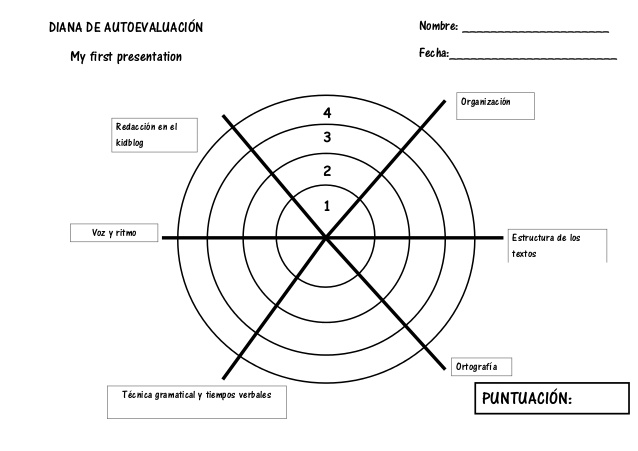 DIANA DE AUTOEVALUACIÓN. ACROSPORTArtistas:							curso: